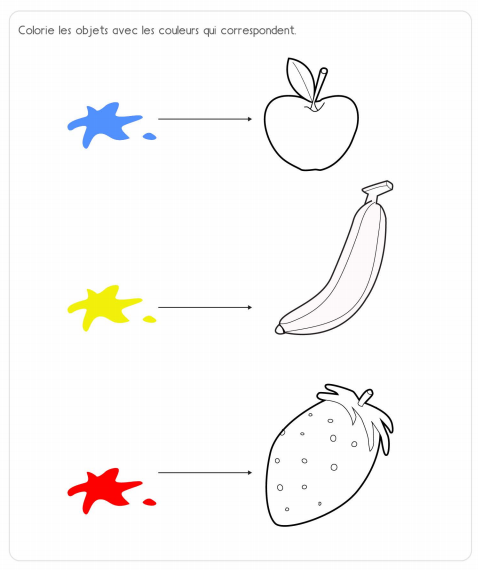 Niveau :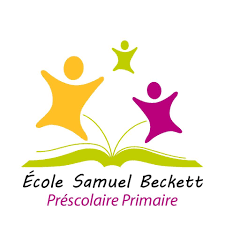 Nom et Prénom :…………………………………………….Matière : Nom et Prénom :…………………………………………….Prof : Nom et Prénom :…………………………………………….